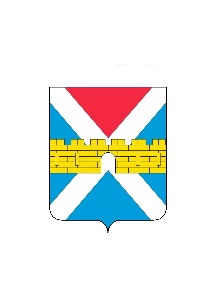 АДМИНИСТРАЦИЯ  КРЫМСКОГО  ГОРОДСКОГО  ПОСЕЛЕНИЯ КРЫМСКОГО РАЙОНАПОСТАНОВЛЕНИЕ   от 08.04.2022                                                                                                                            № 332город КрымскО назначении и проведении публичных слушаний 
по внесению изменений в проект планировки 
с проектом межевания территории земельного участка с кадастровым номером 23:15:0606001:2249 Рассмотрев обращение Лукьянова Александра Александровича, 
в соответствии со статьями 39, 40 Градостроительного кодекса Российской Федерации, статьей 17 Устава Крымского городского поселения Крымского района, положением «О порядке проведения публичных слушаний на территории Крымского городского поселения Крымского района», утвержденным решением Совета Крымского городского поселения Крымского района от 31 августа 2006 г. № 87, постановлением администрации Крымского городского поселения Крымского района от 01 февраля 2022 г. «О подготовке проекта внесения изменений в проект планировки с проектом межевания территории земельного участка с кадастровым номером 23:15:0606001:2249», 
п о с т а н о в л я ю:  1. Назначить публичные слушания по внесению изменений в проект планировки с проектом межевания территории земельного участка 
с кадастровым номером 23:15:0606001:2249 (далее – Проект).  2. Провести публичные слушания по Проекту 12 мая 2022 г. в 10 часов 00 минут по адресу: г. Крымск, ул. Демьяна Бедного, № 16, 3 этаж, кабинет № 44.3. Отделу архитектуры и градостроительства администрации Крымского городского поселения Крымского района (Безиркянова Е.В.) обеспечить:1) выполнение организационных мероприятий по проведению публичных слушаний и подготовку заключения о результатах публичных слушаний;2) оповещение населения о начале публичных слушаний;3) в срок до 12 апреля 2022 г. размещение Проекта и информационных материалов к нему на официальном сайте администрации Крымского городского поселения Крымского района в информационно-телекоммуникационной сети Интернет;24) открытие экспозиции Проекта 12 апреля 2022 г. в 09 часов 00 минут по адресу: г. Крымск, ул. Демьяна Бедного,  № 16, 1  этаж. Работа экспозиции продлится до 17 часов 00 минут 11 мая 2022 г. Посещение экспозиции возможно в рабочие дни; 5) прием предложений по вопросу, выносимому на публичные слушания, в срок до 17 часов 00 минут 11 мая 2022 г. по адресу: г. Крымск, ул. Демьяна Бедного, № 16, кабинет №  44; 6) проведение публичных слушаний, подготовку и оформление протокола публичных слушаний;7) подготовку и опубликование заключения о результатах публичных слушаний в газете «Призыв».4. Организационному отделу администрации Крымского городского поселения Крымского района (Завгородняя Е.Н.) разместить настоящее постановление и Проект на официальном сайте администрации Крымского городского поселения Крымского района в сети Интернет.5. Общему отделу администрации Крымского городского поселения Крымского района (Колесник С.С.) опубликовать настоящее постановление в газете «Призыв». 6. Постановление вступает в силу со дня его подписания. Заместитель главы Крымскогогородского поселения Крымского района                                          А.А. СмирновИЗВЕЩЕНИЕ12 мая 2022 г. в 10 часов 00 минут в здании администрации Крымского городского поселения Крымского района по адресу: г. Крымск, ул. Демьяна Бедного, № 16, кабинет № 44, состоятся публичные слушания по теме: 
«О внесении изменений в проект планировки с проектом межевания территории земельного участка с кадастровым номером 23:15:0606001:2249».Дополнительно сообщаем, что проект планировки с проектом межевания территории земельного участка с кадастровым номером 23:15:0606001:2249, 
с 12 апреля 2022 г., будет размещен на сайте администрации Крымского городского поселения Крымского района.Для ознакомления с более полной информацией о подготовке 
и проведении публичных слушаний, а также об обнародовании проекта, подачи заявок для выступления на публичных слушаниях необходимо обращаться 
в организационный комитет по проведению публичных слушаний по адресу: город Крымск, ул. Демьяна Бедного, № 16, кабинет № 44, тел. 2-17-68.